Columbus House of Hope’s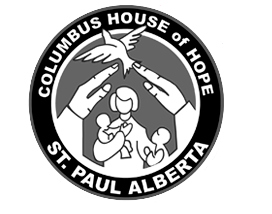 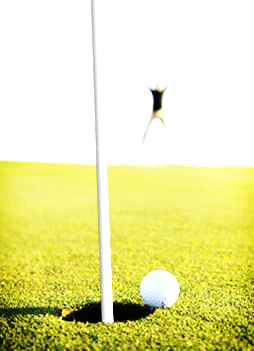 Charity Golf TournamentDriving Away Domestic ViolenceSaturday, May 27, 2017@ St Paul Golf Course	12-5 PM	18 Hole Texas Scramble	5-6 PM	Cocktails & Appetizers	6-9 PM	Prizes, Silent Auction, Dinner, Live AuctionContact Anthony Oliver @ 780-296-4094 or driveoutdv@gmail.com